2015年度　本試験　化学　第4問　－　問4必要があれば，原子量は次の値を使うこと。　H　1.0　　　C　12　　　N　14　　　O　16　　　Al　27　　　Cl　35.5　　　Cu　64気体は理想気体として扱うものとする。【問題】　酢酸カルシウムからアセトンを合成する実験を行う。この実験の方法として最も適当なものを，次の①～④のうちから一つ選べ。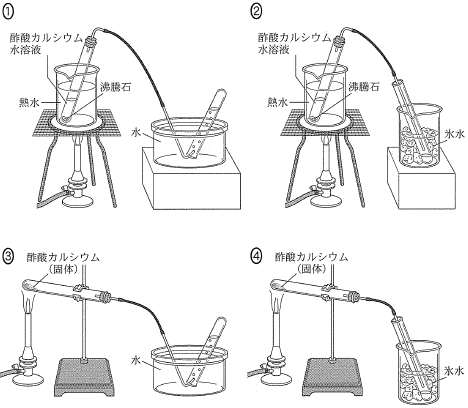 2015年度　本試験　化学　第4問　－　問4【問題情報】【正解】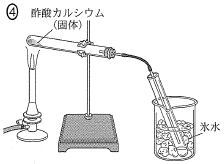 【解説】　酢酸カルシウムからアセトンを合成するとき，乾留を行います。乾留とは空気を遮断して加熱する操作です。このとき，水溶液にはせずに，そのまま加熱します。これには，③と④が該当します。　生じたアセトンは水に溶けやすい物質です。水上置換で回収しようとしても水に溶けてしまい，試験管内に集めることができません。氷冷することで，液体として集めます。よって④が最も適当な装置です。高校化学Net参考書　http://ko-ko-kagaku.net/単元アセトンの合成配点3点計算問題×難易度難しい